ABSENCE FORM						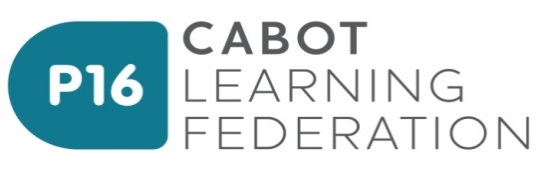 This form MUST be completed for ANY absence from CLF Post 16.  Please tick the reason for your absence below.  If you tick “other”, please specify the reason for your absence.ILLNESS – UNPLANNED ABSENCEIf you are unwell for longer than five days you will be required to produce a Doctor’s note.APPOINTMENTS – PLANNED ABSENCEI declare that the above statement is true and accurate to the best of my knowledge. Please return this form to the Post 16 officeOffice use only:  	Is this absence authorised?     Yes / NoNameYear groupFirst date of absence(inclusive)Return dateWhole day□Half day□Please note:	It is YOUR responsibility to ensure that you catch up on any work missed.Anxiety/stress/depressionFood poisoningFood poisoningFood poisoningFood poisoningAsthmaHeadache/migraineHeadache/migraineHeadache/migraineHeadache/migraineBack problemsSkin disorderSkin disorderSkin disorderSkin disorderBlood disorders (e.g. anaemia)Stomach bugStomach bugStomach bugStomach bugBone injury, fractureSurgical procedureSurgical procedureSurgical procedureSurgical procedureChest and respiratory problemsUrinary or gynaecological problemsUrinary or gynaecological problemsUrinary or gynaecological problemsUrinary or gynaecological problemsCold, cough, flu-like symptomsOther (you must specify below)Other (you must specify below)Other (you must specify below)Other (you must specify below)Compassionate - bereavementDental problemsEye problemsDid you consult a doctor?YesNoHigher education interviewDriving test (NOT driving lesson)College/university open dayOther (you must specify below)Hospital/doctor/dentist appointmentFuneralStudent signatureDate